МИНИСТЕРСТВО НАУКИ И ВЫСШЕГО ОБРАЗОВАНИЯ 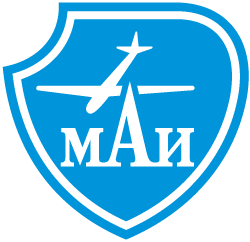 РОССИЙСКОЙ ФЕДЕРАЦИИФЕДЕРАЛЬНОЕ ГОСУДАРСТВЕННОЕ БЮДЖЕТНОЕ ОБРАЗОВАТЕЛЬНОЕ    УЧРЕЖДЕНИЕ ВЫСШЕГО ОБРАЗОВАНИЯ«МОСКОВСКИЙ АВИАЦИОННЫЙ ИНСТИТУТ (национальный исследовательский университет)»Институт № 4 «Радиоэлектроника, инфокоммуникации и информационная безопасность» Кафедра		      	                                Группа		                                                 	Направление подготовки 		                                           	                        			Магистерская программа 										Квалификация 		магистр									МАГИСТЕРСКАЯ ДИССЕРТАЦИЯНа тему: 																																									Автор магистерской диссертации 							          				  (фамилия, имя, отчество полностью)                                                        (подпись)Научный руководитель 								          				                                                                                   (фамилия, имя, отчество полностью)                                                        (подпись)Рецензент 										         			                              	                                                                                    (фамилия, имя, отчество полностью)                                                       (подпись)К  защите  допуститьЗаведующий кафедрой  	        		 					         			                                                              (№ каф.)                              (фамилия, имя, отчество полностью)                                                  (подпись)	   	 		 20	г.    Москва 20